Supplementary information 1.  General circulation models used in ecological niche model projections in RCP 4.5 and RCP 8.5 for 2050.Supplementary information figure 1. Known distribution areas of Lycoriella agraria. Occurrences used for calibration and evaluation of the model. Below is shown the accessible area (M): 50 km buffer around to all occurrences.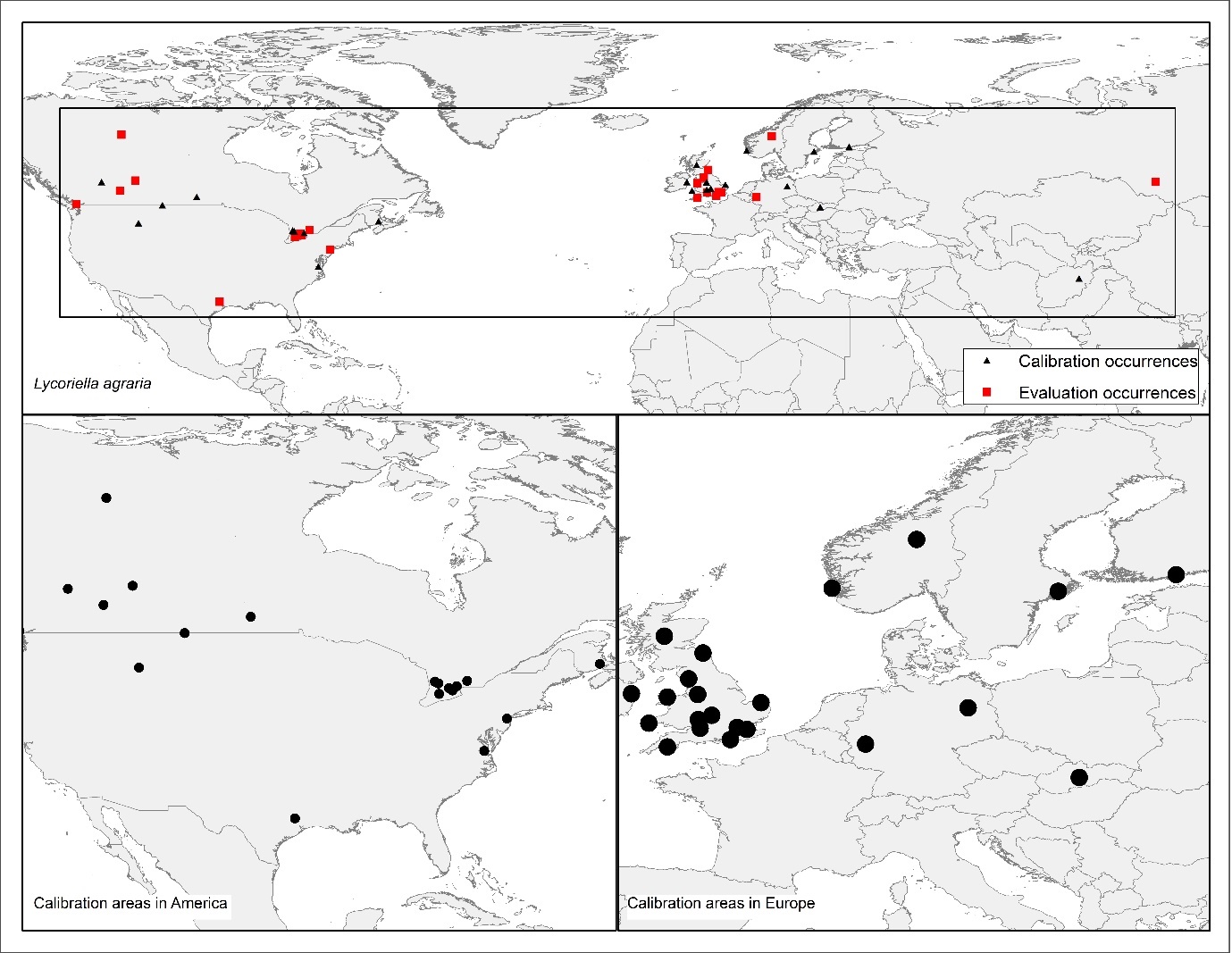 Supplementary information figure 2. Known distribution areas of Lycoriella ingenua: Occurrences used for calibration and evaluation of the model. Below is shown the accessible area (M): 50 km buffer around to all occurrences.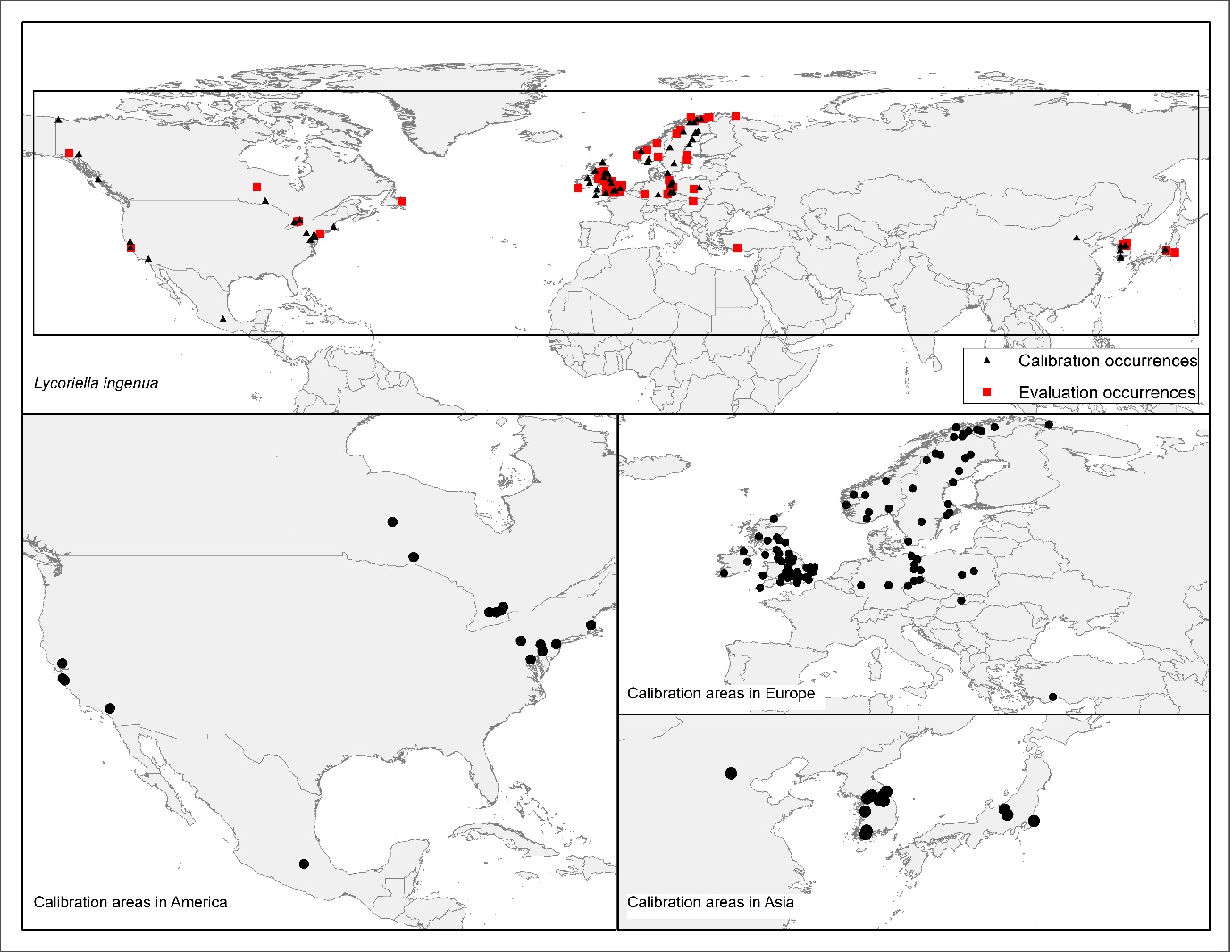 Supplementary information figure 3. Known distribution areas of Lycoriella sativae: Occurrences used for calibration and evaluation of the model. Below is shown the accessible area (M): 50 km buffer around to all occurrences.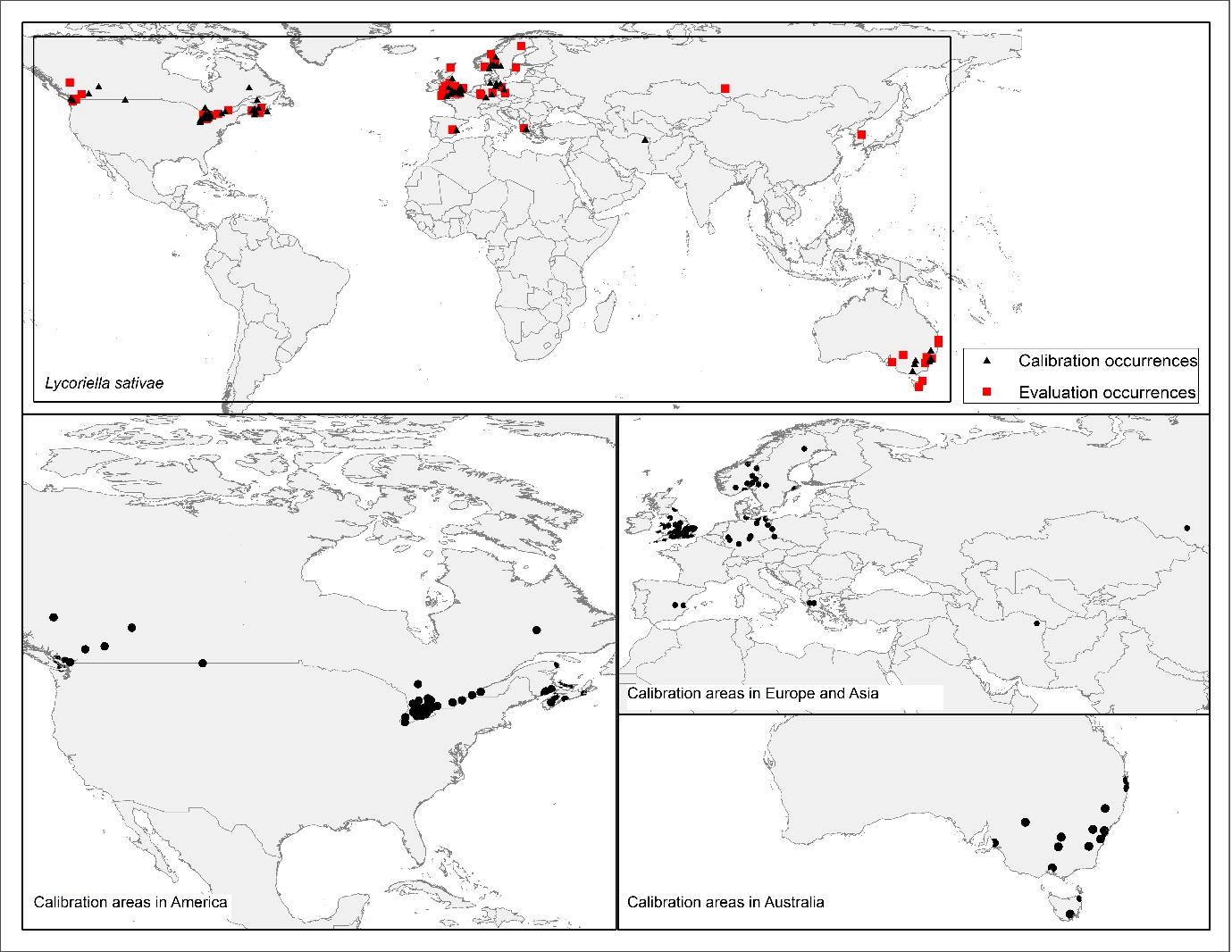 Supplementary information figure 4. Projections of environmental suitability for Lycoriella agraria in current and future scenarios (RCP 4.5 and RCP 8.5) for 2050 in low extrapolation risk areas.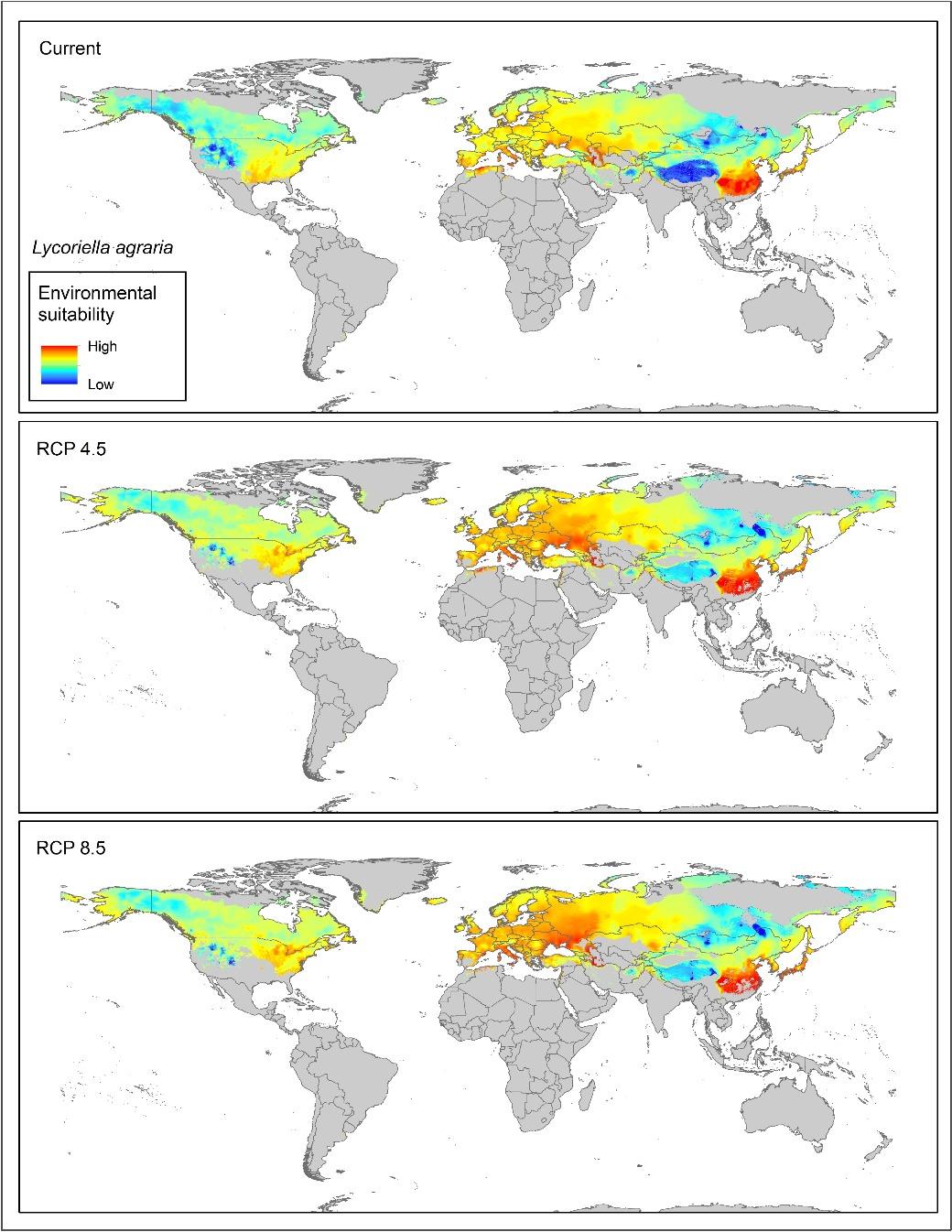 Supplementary information figure 5. Projections of environmental suitability for Lycoriella ingenua in current and future scenarios (RCP 4.5 and RCP 8.5) for 2050 in low extrapolation risk areas.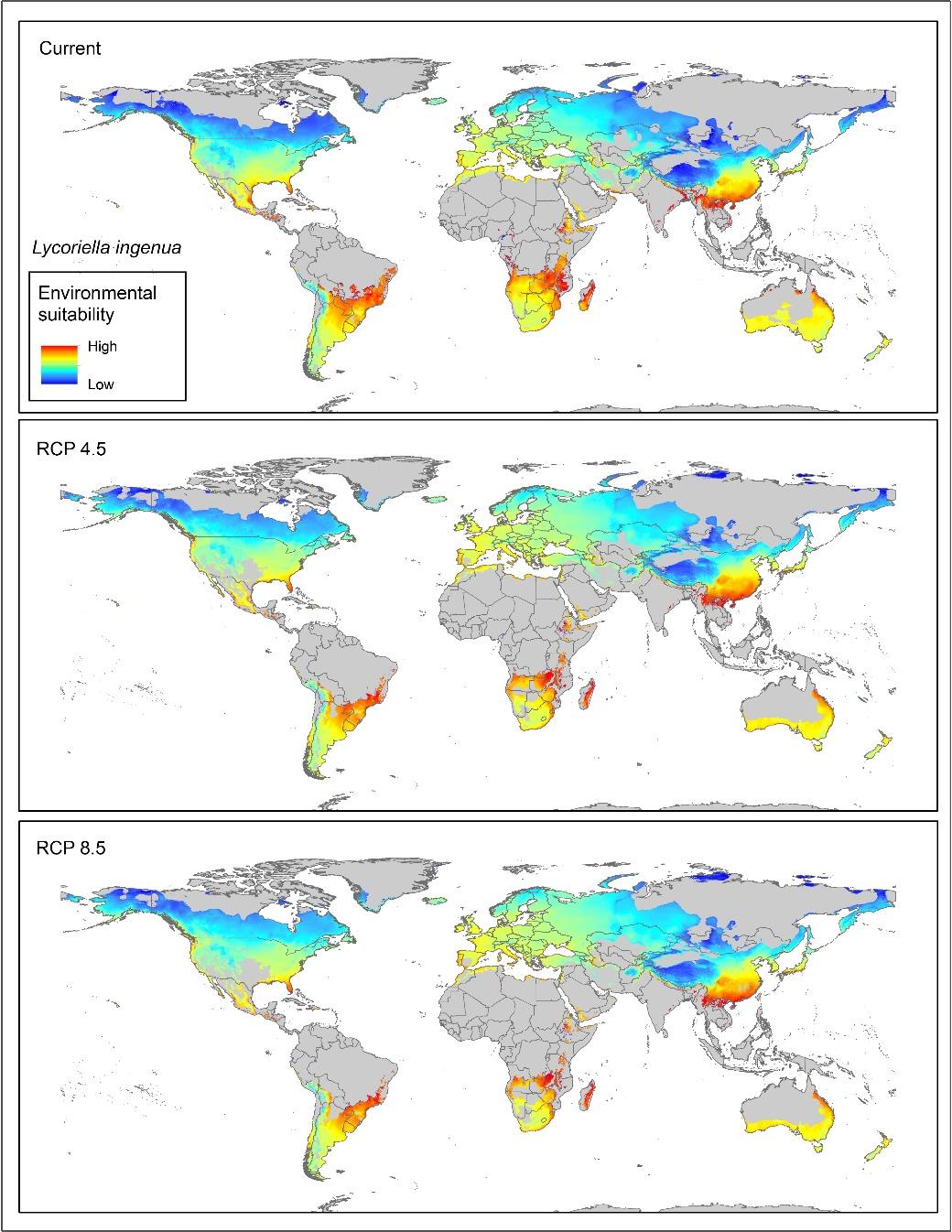 Supplementary information figure 6. Projections of environmental suitability for Lycoriella sativae in current and future scenarios (RCP 4.5 and RCP 8.5) for 2050 in low extrapolation risk areas.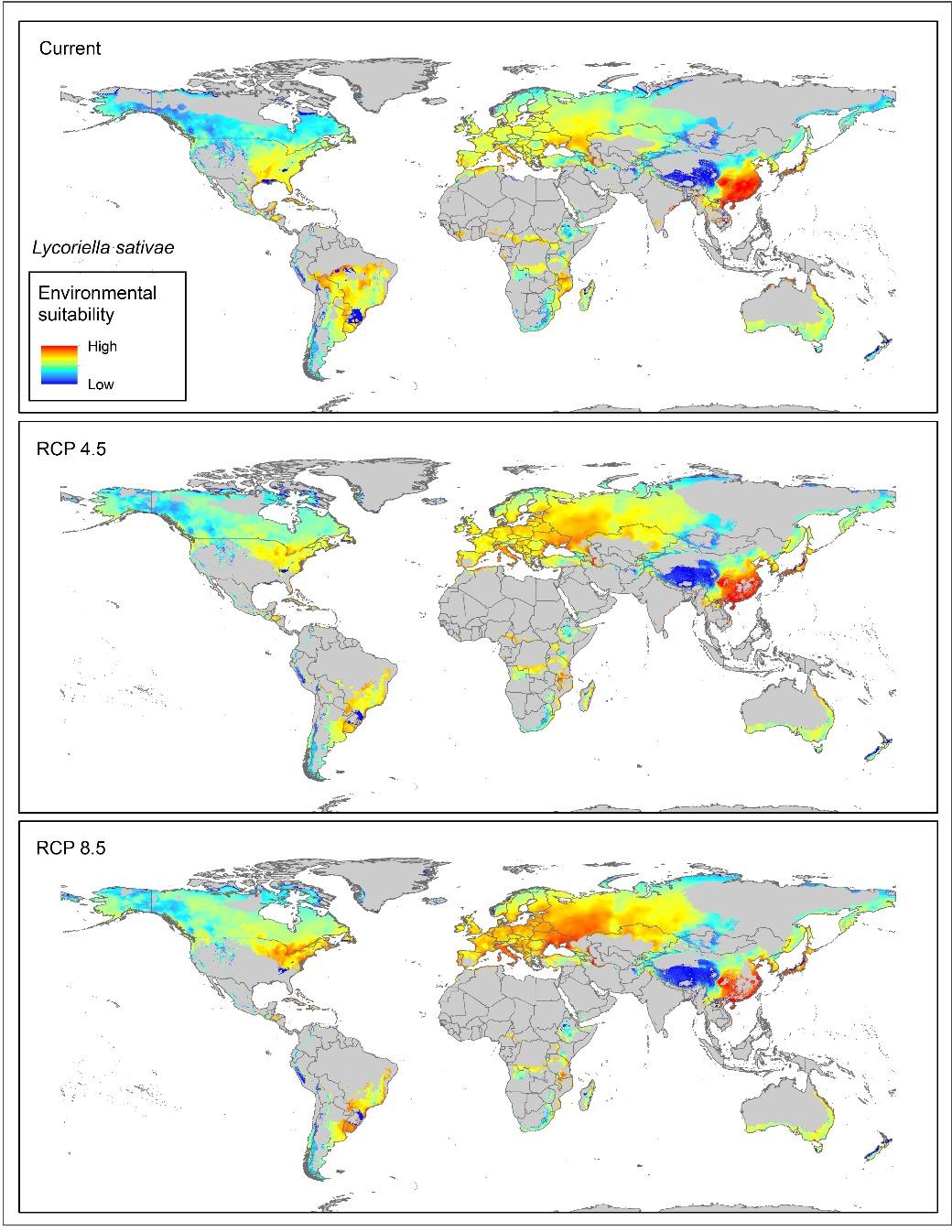 Supplementary information figure 7. MOP analysis of extrapolation risk from the calibration area under projection current and future conditions for Lycoriella agraria. Red areas represent strict extrapolation. Blue areas represent similarity between the calibration area (M) and the RCPs scenarios of projections.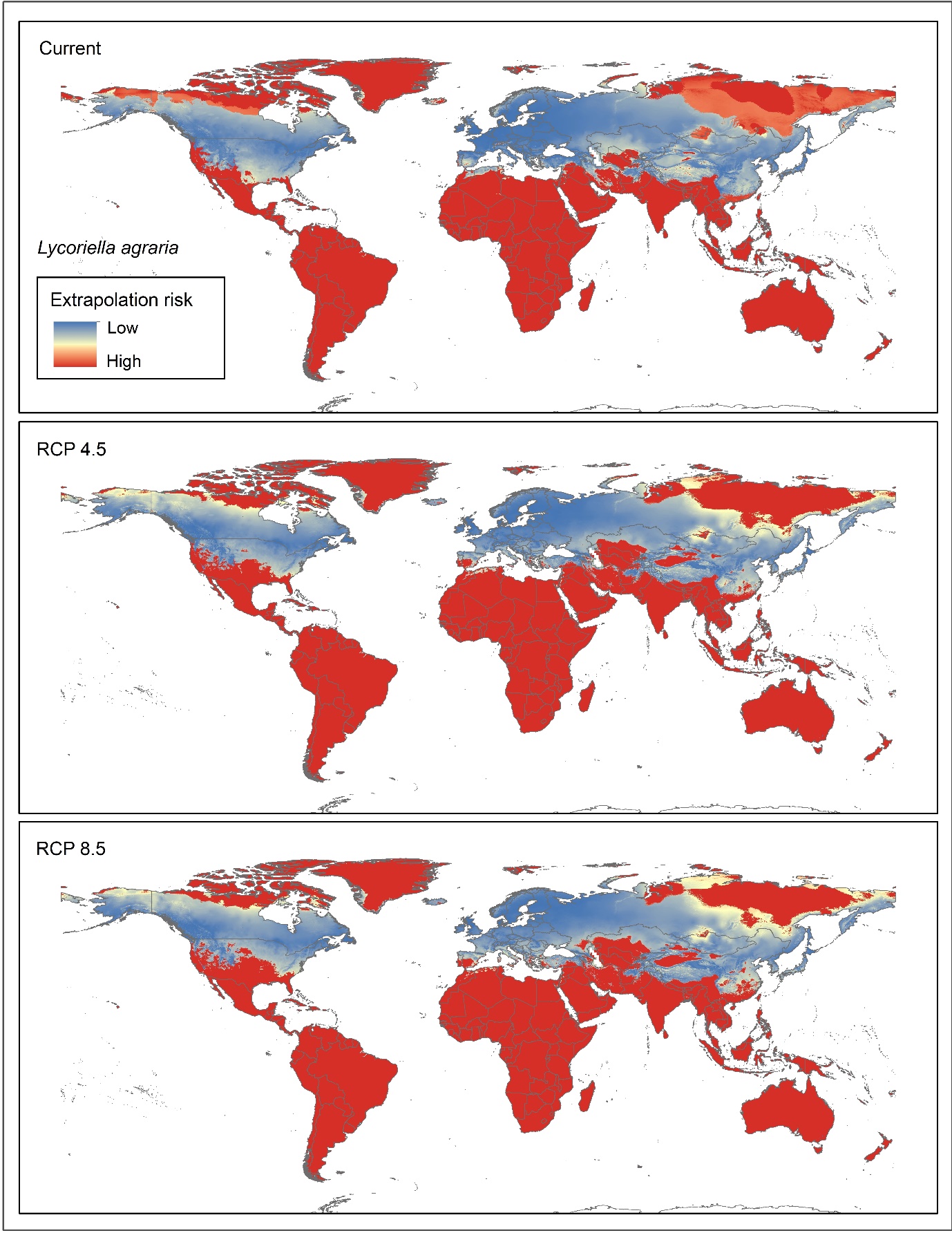 Supplementary information figure 8. MOP analysis of extrapolation risk from the calibration area under projection current and future conditions for Lycoriella ingenua. Red areas represent strict extrapolation. Blue areas represent similarity between the calibration area (M) and the RCPs scenarios of projections.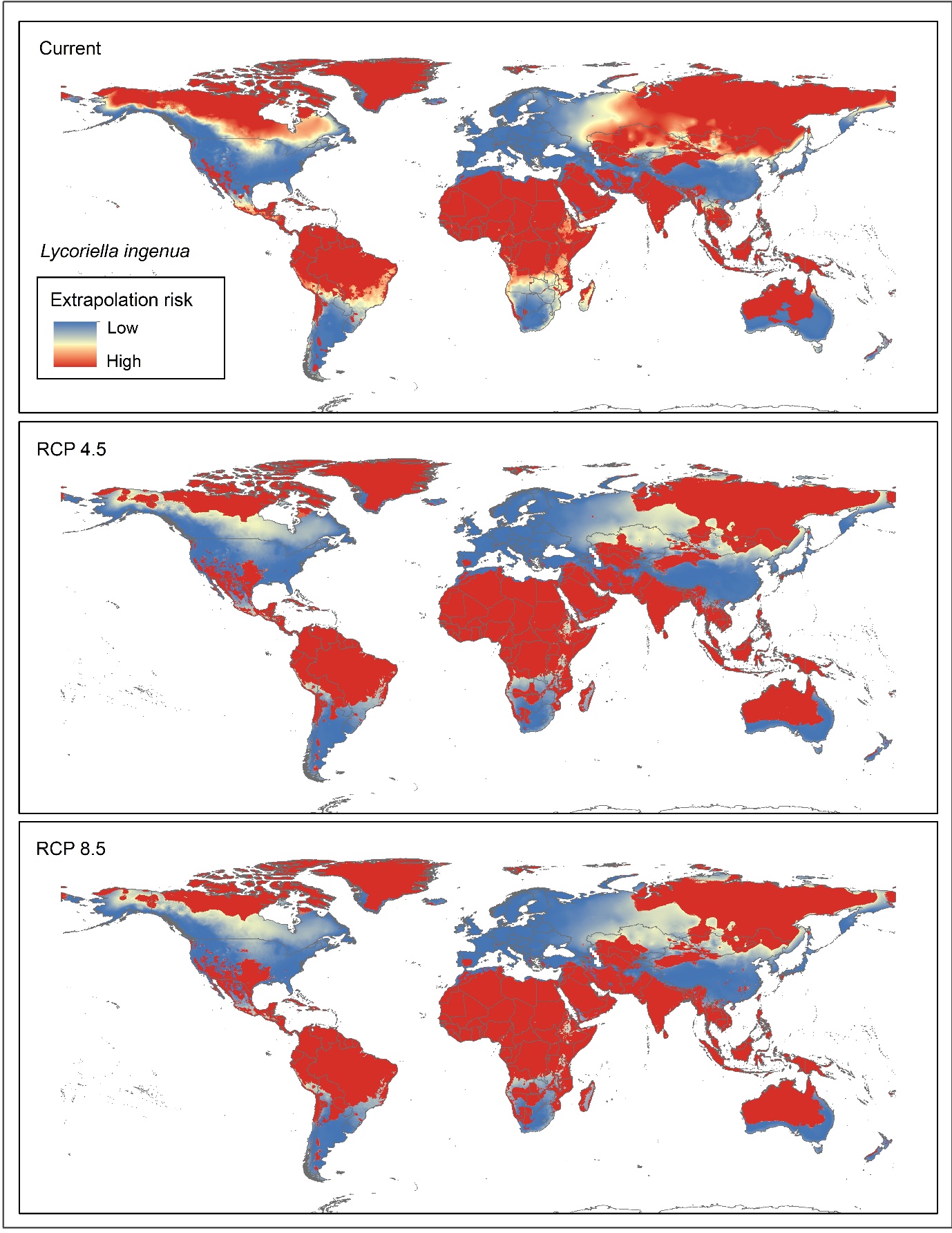 Supplementary information figure 9. MOP analysis of extrapolation risk from the calibration area under projection current and future conditions for Lycoriella sativae. Red areas represent strict extrapolation. Blue areas represent similarity between the calibration area (M) and the RCPs scenarios of projections.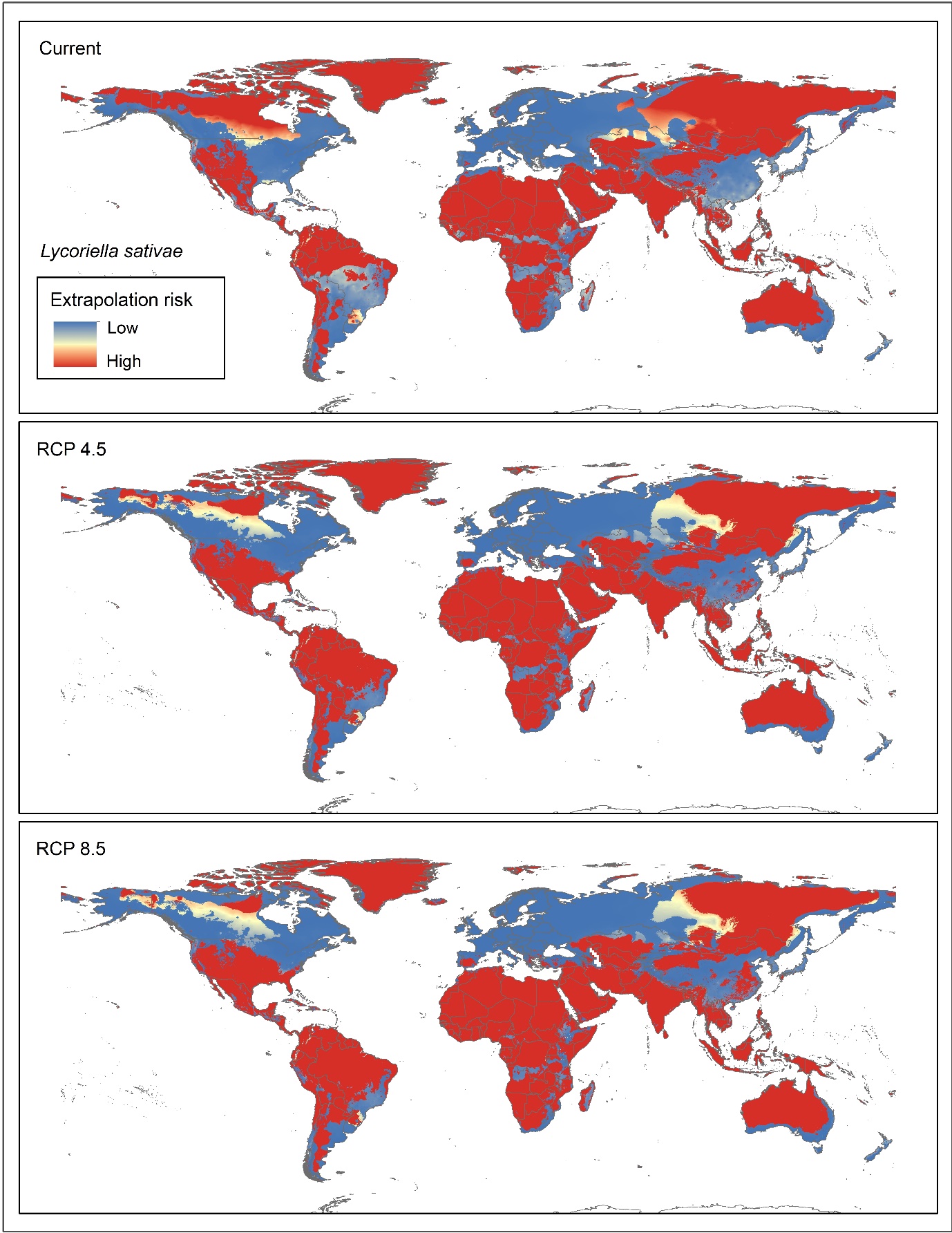 General circulation model acronymInstitutionbnu_esmBeijing Normal University Earth System Modelcesm1_bcgNational Center for Atmospheric Research – The University of Arizonacesm1_cam5National Center for Atmospheric Research – The University of Arizona – NSF-DOE-NCARcsiro_access1_3Commonwealth Scientific and Industrial Research Organization (CSIRO) and Bureau of Meteorology (BOM), Australiacsiro_access1Commonwealth Scientific and Industrial Research Organization (CSIRO) and Bureau of Meteorology (BOM), Australiagfdl_cm3NOAA Geophysical Fluid Dynamics Laboratorygfdl_esm2gNOAA Geophysical Fluid Dynamics Laboratorygfdl_esm2mNOAA Geophysical Fluid Dynamics Laboratorygiss_e2_rNASA Goddard Institute for Space Studies USAgiss_e2_hNASA Goddard Institute for Space Studies USAinm_cm4Russian Institute for Numerical Mathematicsmiroc_esmUniversity of Tokyo, National Institute for Environmental Studies, and Japan Agency for Marine-Earth Science and Technologymiroc_esm_chemUniversity of Tokyo, National Institute for Environmental Studies, and Japan Agency for Marine-Earth Science and Technologymiroc_miroc5University of Tokyo, National Institute for Environmental Studies, and Japan Agency for Marine-Earth Science and Technologymohc_hadgem2_ccUK Met Office Hadley Centremohc_hadgem2_esUK Met Office Hadley Centremri_cgcm3Meteorological Research Institutencar_ccsm4US National Centre for Atmospheric Researchncc_noresm1_mNorwegian Climate Centrenimr_hadgem2_aoUK Met Office Hadley Centrecccma_canesm2Canadian Centre for Climate Modelling and AnalysisCanadampi_esm_lrMax Planck Institute for Meteorology, Germany                          	